       Safe!!Be safe in the hallways Be safe in the classroomBe safe outside Be safe in the cafeteria 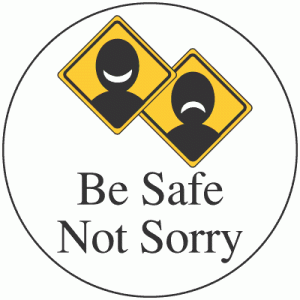 